LES PASSEJAÏRES DE VARILHES                    				  	 FICHE ITINÉRAIREVARILHES n° 49"Cette fiche participe à la constitution d'une mémoire des itinéraires proposés par les animateurs du club. Eux seuls y ont accès. Ils s'engagent à ne pas la diffuser en dehors du club."Date de la dernière mise à jour : 9 mai 2020La carte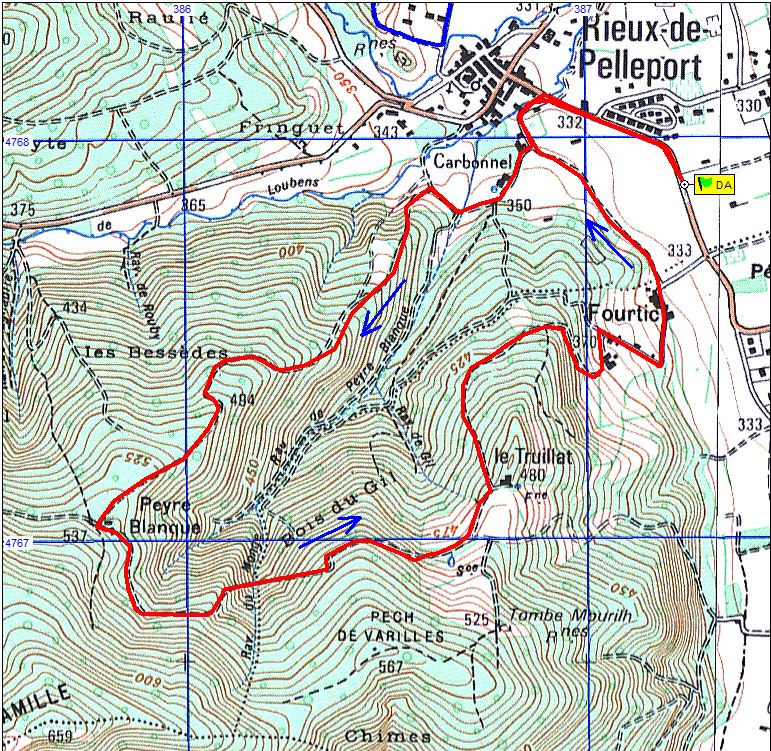 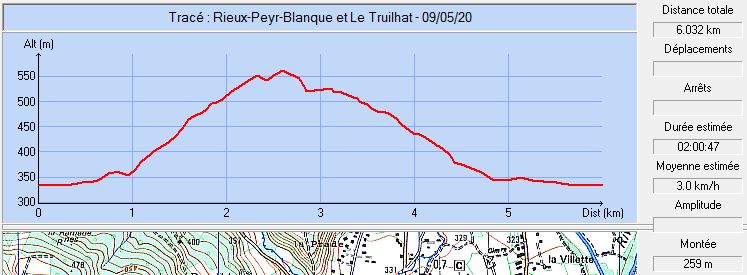 Carte 2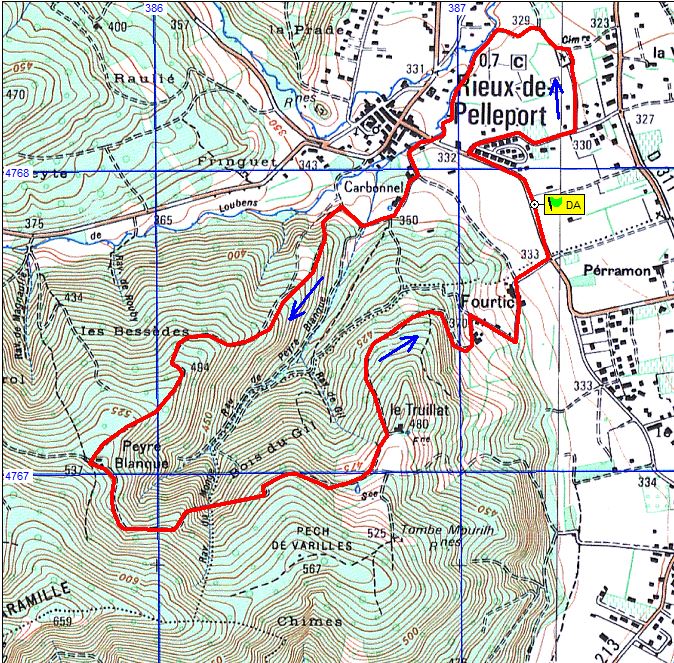 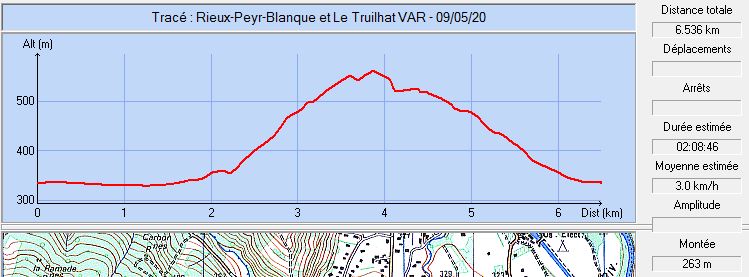 Commune de départ et dénomination de l’itinéraire : Rieux de Pelleport – Parc du stade de foot-ball – Boucle par Peyre-Blanque et Le Truilhat depuis RieuxDate, animateur(trice), nombre de participants (éventuel) :22.11.2014 – M. Pédoussat (Téléthon) – 15 participants16.08.2017 – J. Decker – 12 participants (Rando de nuit)L’itinéraire est décrit sur les supports suivants : Pas de descriptif spécifique – Parcours "inventé" par Michèle PédoussatClassification, temps de parcours, dénivelé positif, distance, durée :Promeneur – 2h00 – 200 m – 6 km – ½ journée              Indice d’effort : 36  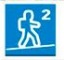 Balisage : Pas de balisage jusqu’au Truilhat. Poteaux directionnels et balisage jaune par la suite.Particularité(s) : Site ou point remarquable :Les ruines de Peyre-BlanqueTrace GPS : Oui Distance entre la gare de Varilhes et le lieu de départ : 2 kmObservation(s) : Le 22 novembre 2014, pour le téléthon, une partie des participants avait emprunté cette petite boucle, une autre la boucle plus grande "La Caramille par Peyre-Blanque et Le Truilhat depuis Rieux", décrite sur la fiche Varilhes n° 48.Le 16 août 2017, Jacky Decker a proposé une sortie de nuit avec départ à 21h et allumage des frontales à mi montée de Peyre-Blanque sur un parcours un peu plus long (6,5 km voir carte 2). Observation relevée alors : "Bizarre la rando de nuit, on voit des drôles de formes, pas de bruit, sauf la voix de Jean-Claude".